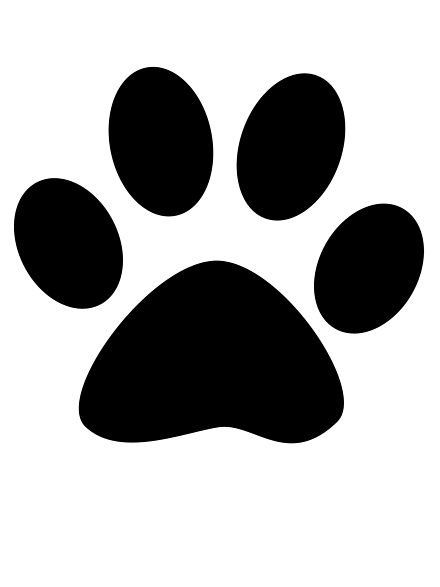 Lost DogPicture/Details/RewardPicture/Details/Reward